“Thank you for Honoring my Grandpa Bob Tripp who was suppose to be on that airplane to DC with you guys but passed away. Thank you for all you do for the Vets.Thank you for Honoring my Grandpa Bob Tripp who was suppose to be on that airplane to DC with you guys but passed away. Thank you for all you do for the Vets..”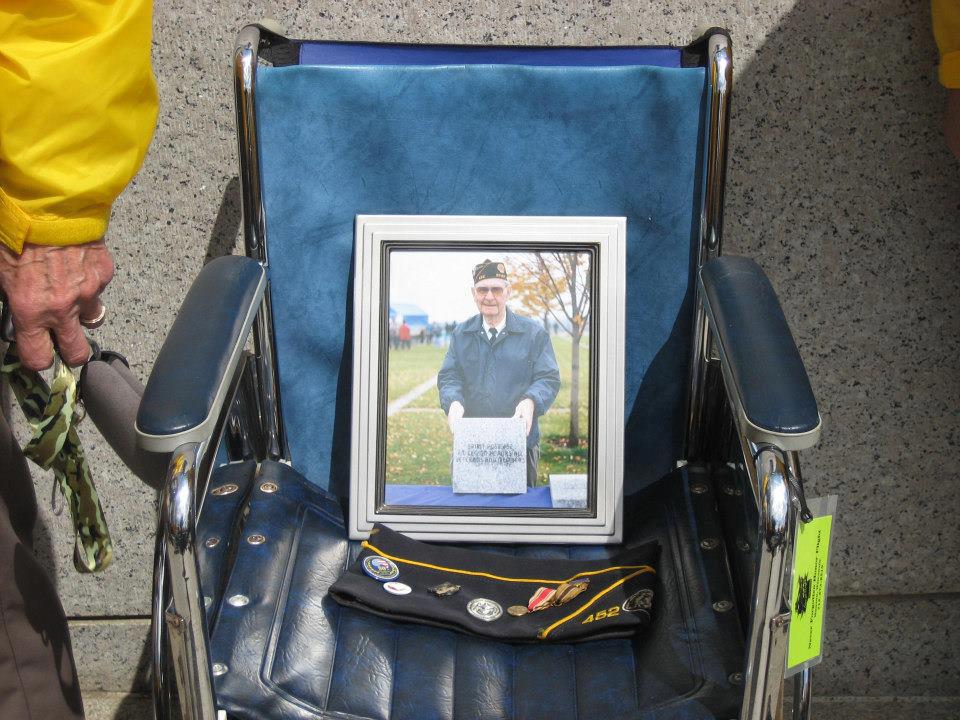 